 www.astekglobe.com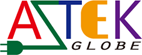 ATA120 SERIES  100W/120W DOE VI Adapter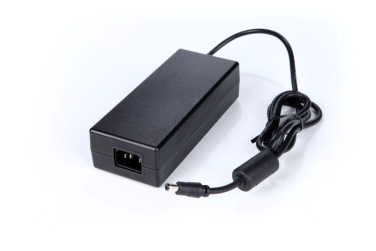 Features*Universal AC Input Range *Protections: Short Circuit/Overload/ Overvoltage*Efficiency: Level VI and V (optional)*DOE VI/ErP*Application: IT/Industrial, Telecommunication, Network System, DVR(Digital Video Recorder) etc.Input Voltage: 90~264VACFrequency: 50~60HzOutputPart No          Rated O/P         ATA120-S12-z      12V/8.33A             ATA120-S15-z      15V/8A             ATA120-S19-z      19V/6.32A          ATA120-S24-z      24V/5A           ATA120-S30-z      30V/4AATA120-S48-z      48V/2.5A          z: 14=C14, 06=C6, 08=C8Mechanical Drawing  C14/C8/C6 inlet, Size: 157*67*40mm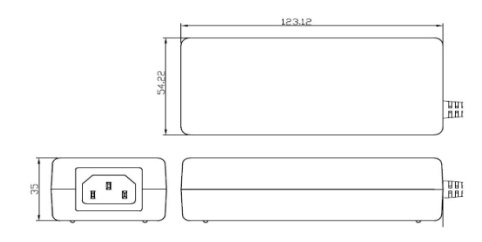 General Specification                              Load Regulation: +/-5% Max.                        Efficiency Level VI Over Load Protection/Short Circuit Protection: Hiccup/Auto RecoveryOver Voltage Protection: Latch OffOperating Temperature: 0~40degree CStorage Temperature: -40~85degree CStorage Humidity: 5~95% RHSafety approvals: DOE VI, UL, cUL,TUV-GS, CB, BSMIEMC: CE, VCCI, LVD 